МУНИЦИПАЛЬНОЕ КАЗЕННОЕ ОБЩЕОБРАЗОВАТЕЛЬНОЕ УЧРЕЖДЕНИЕ СЕДЕЛЬНИЦКАЯ ОСНОВНАЯ ШКОЛАимени Главного маршала авиации дважды Героя Советского Союза Новикова А.А.155138  Ивановская область, Комсомольский район, село Седельницы, д.131,тел. 8(49352) 2-51-08  e-mail:skolasedelnitci@mail.ru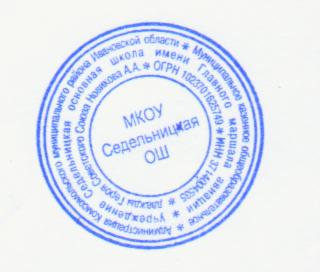 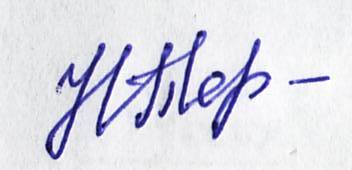 Принято педагогическим советом.                                                   Утверждено.  Протокол № 2 от 28.08.2017 г.                                          Приказ № 60 от 30.08.2017.                                                                                                                              Директор ___ ______   Н.Ю.ТерентьеваПОЛОЖЕНИЕО психологической службе   1. Общие положения.1.1.	Психологическая служба школы (далее ПСШ) является самостоятельным структурным подразделением образовательного учреждения. Служба содействует психическому и личностному здоровью субъектов образовательного процесса, оптимальному психическому и личностному развитию детей.1.2.	Психологическая служба школы включает в себя педагога-психолога МКОУ Седельницкой ОШ и осуществляет профессиональную деятельность в области психологии, оказывает методическую и психологическую помощь обучающимся, педагогам, и родителям. 1.3.	Работа службы основывается на строгом соблюдении международных и российских актов и законов об обеспечении защиты и развития детей. В своей деятельности служба руководствуется законодательством Российской Федерации в области образования, нормативными документами и актами, приказами, инструкциями департамента образования, настоящим Положением и уставом школы.2. Структура ПСШ и её функции.2.1 Администрация образовательного учреждения определяет приоритетные направления работы ПСШ, создаёт необходимые условия для её полноценного функционирования.2.2 ПСШ школы осуществляет свою деятельность в соответствии с нормативными документами  органов управления образованием с учётом специфики школы.3. Цель, основные задачи и содержание работы ПСШ.3.1. Цели.3.1.1. Организация психологически безопасного образовательного и воспитательного пространства школы. 3.1.2. Создание оптимальных психолого–педагогических условий для исправления недостатков развития обучающихся в том числе с ограниченными возможностями здоровья, нормализации их учебной деятельности, активизации познавательной деятельности.3.2. Основные задачи.3.2.1. Содействовать психолого–педагогическому обеспеченью здоровьесберегающего воспитательно–образовательного процесса, сохранению психологического здоровья обучающихся и педагогов школы. 3.2.2. Сопровождать адаптацию детей и подростков на переходных этапах обучения (1, 5 классы), путём осуществления консультативно-просветительской работы с педагогами и родителями, коррекционно-развивающей деятельности с обучающимися.3.2.3. Проводить диагностическую и коррекционно-развивающую работу, способствующую нормализации психического развития обучающихся в том числе с ограниченными возможностями здоровья, оптимизации их учебной деятельности.3.2.4. Оказывать помощь старшеклассникам в профориентации и самоопределении.3.2.5. Способствовать формированию у подростков в том числе с ограниченными возможностями здоровья социально-психологических умений анализировать конфликтные ситуации, выбирать поведение, исключающее психологическое насилие.3.2.6. Осуществлять психологическое сопровождение обучающихся и педагогов в условиях перехода на ФГОС.3.2.7. Проводить  психологические исследования, направленные на выявление затруднений обучающихся.3.2.8. Прогнозировать результаты обучения групп и конкретных обучающихся.3.2.9. Разрабатывать рекомендации для педагогов и администрации школы по оптимизации условий образовательного процесса, повышению качества образования.4. Основные формы и виды деятельности ПСШ.4.1 Основными видами деятельности ПСШ являются: психопрофилактика, психодиагностика, коррекция и развитие, психологическое консультирование.Психопрофилактическая работа.Задача этого вида работы определяется необходимостью формирования у педагогов и детей потребности в психологических знаниях, желания использовать их в работе с ребенком или в интересах собственного развития. Психологическая служба призвана создавать условия для полноценного психического развития ребенка на каждом возрастном этапе, своевременно предупреждать возможные нарушения в становлении личности и интеллекта.Психодиагностическая работа.Предполагает углубленное психолого-педагогическое изучение ребенка на протяжении всего школьного периода, выявление индивидуальных особенностей, определение причин нарушений в учении и развитии.Психокоррекционная и развивающая работа.Работа направлена на активизацию и оптимизацию процессов психического и социального развития учащихся, а также на коррекцию имеющихся нарушений в развитии. Для осуществления развивающей и коррекционной работы педагог-психолог разрабатывает и осуществляет: психологические практикумы, направленные на формирование личности детей с учетом задач развития ребенка на каждом возрастном этане;программы коррекции, направленные на устранение отклонений в психическом развитии.Коррекционно-развивающая работа может проводиться в индивидуальной и групповой форме.Консультативная работа.Направлена на разрешение психологических проблем учащихся, повышение уровня их психологической грамотности и компетентности в учебной деятельности, в межличностных отношениях и других сферах их жизнедеятельности путем предоставления необходимой психологической информации.Также проводится консультирование по обращаемости педагогов, администрации, родителей. Консультирование может проводиться в форме групповой и индивидуальной беседы, очной и заочной форме, форме разовых, периодических, систематических консультаций.5. Статус психологической службы школы.Психологическая служба является самостоятельным структурным подразделением школы, осуществляющим психологическое сопровождение воспитательно-образовательного процесса. ПСШ подчиняется распоряжениям директора школы, решениям педагогического совета, Службы примирения, совета профилактики. 6. Права, обязанности и ответственность педагога-психолога ПСШ. 6.1. Специалист обязан.6.1.1.	Руководствоваться в своей профессиональной деятельности Конституцией РФ, законами РФ, решениями Правительства РФ и федеральных органов управления образованием по вопросам образования, Декларацией прав и свобод человека, Конвенцией о правах ребенка, нормативными документами, регулирующими вопросы охраны труда, здравоохранения, профориентации, занятости обучающихся (воспитанников) и их социальной защиты, а также настоящим Положением.6.1.2.	Рассматривать вопросы и принимать решения строго в границах своей профессиональной компетенции. Не брать на себя решения вопросов, невыполнимых с точки зрения современного состояния психологической науки и практики, а также находящихся в компетенции представителей других специальностей.6.1.3.	Знать новейшие достижения психологической науки в целом, а также психологию личности, общую, возрастную, детскую, коррекционную, педагогическую психологию. Применять современные, научно обоснованные методы диагностической, развивающей, психокоррекционной и психопрофилактической работы. Постоянно повышать свою профессиональную квалификацию.6.1.4.	В решении всех вопросов исходить из интересов ребенка; задач его полноценного психического развития.6.1.5.	Работать в тесном контакте с родителями, администрацией, педагогическими коллективами образовательных учреждений, заинтересованных в сохранении здоровья детей и обеспечении их полноценного развития.6.1.6.	Психолог обязан выполнять распоряжения директора образовательного учреждения, если эти распоряжения не находятся в противоречии с психологической наукой и практикой, Этическим кодексом психолога, и если их выполнение обеспечено наличием у него соответствующих профессиональных возможностей и средств.6.1.7.	Оказывать необходимую и возможную помощь администрации и педколлективу в решении основных проблем, связанных с обеспечением полноценного психического развития детей, индивидуального подхода к ребенку. Оказывать необходимую и возможную помощь детям в решении их индивидуальных проблем. В решении всех вопросов учитывать конкретные обстоятельства и руководствоваться принципом "не навреди", т.е. принимать решения и вести работу в формах, исключающих возможность нанесения вреда здоровью, чести и достоинству детей, педагогов или третьих лиц.6.1.8.	Хранить профессиональную тайну. Не распространять сведения, полученные в результате диагностической и консультативной работы, если ознакомление с ними не является необходимым для осуществления педагогического аспекта психокоррекции и может нанести ущерб ребенку или его окружению.6.1.9.	Препятствовать проведению диагностической, психокоррекционной и других видов работ некомпетентными лицами, не обладающими соответствующей профессиональной подготовкой.Вести запись и регистрацию всех видов работ.6.2. Психолог имеет право.6.2.1. Самостоятельно формулировать конкретные задачи работы с детьми и взрослыми, выбирать формы и методы этой работы, решать вопрос об очередности проведения различных видов работ, выделении приоритетных направлений работы в определенный период.6.2.1. Требовать от администрации, вышестоящих инстанций создания условий, необходимых дли успешного выполнения профессиональных обязанностей.6.2.3. Отказываться от выполнения распоряжений администрации в случаях, противоречащих профессиональным, этическим принципам или задачам его работы, определяемым настоящим Положением.6.2.4.	Участвовать с правом совещательного голоса в работе административного, педагогического советов, школьного ПМПк, совета профилактики, Службы примирения.6.2.5.	Вести научно-исследовательскую работу, направленную на прогнозирование развития личности ребенка и совершенствование коррекционно-развивающего, образовательного процесса.6.2.6.	Участвовать в разработке новых методов психодиагностики, в создании коррекционно-развивающих программ, в разработке инновационных моделей в системе образования и т.п.6.2.7.	Проводить в образовательном учреждении групповые и индивидуальные психологические обследования с целью определения путей коррекционной работы. 6.2.8.	Выступать с обобщением опыта своей работы на педагогическом совете, методических объединениях, семинарах, конференциях различного уровня.6.2.9.	Пропагандировать психолого-педагогические знания .6.2.10. Иметь учебную нагрузку, если это не препятствует выполнению его основных обязанностей.6.2.11.	Обращаться в случае необходимости с просьбами, ходатайствами в соответствующие организации (детскую поликлинику, городскую ПМПК, ППМС службу, органы опеки, инспекцию по профилактике правонарушений несовершеннолетних) по вопросам, связанным с сохранением психологического и психического здоровья обучающихся с ограниченными возможностями здоровья.6.2.12. Обращаться в центры профориентации по вопросам, связанным с профессиональным самоопределением старшеклассников.6.2.13. Повышать профессиональную компетентность на курсах повышения квалификации, семинарах, конференциях различного уровня.6.3. Ответственность психолога ПСШ.6.3.1.	Психолог несет профессиональную ответственность за правильность результатов психологического обследования, адекватность используемых диагностических и коррекционных методов, обоснованность даваемых рекомендаций, заключений.6.3.2.	Психолог несет ответственность за ведение нормативной, регистрационной, специальной документации, оформленной  в установленном порядке.6.3.3.	Психолог несет профессиональную ответственность за соблюдение Этического кодекса психолога.